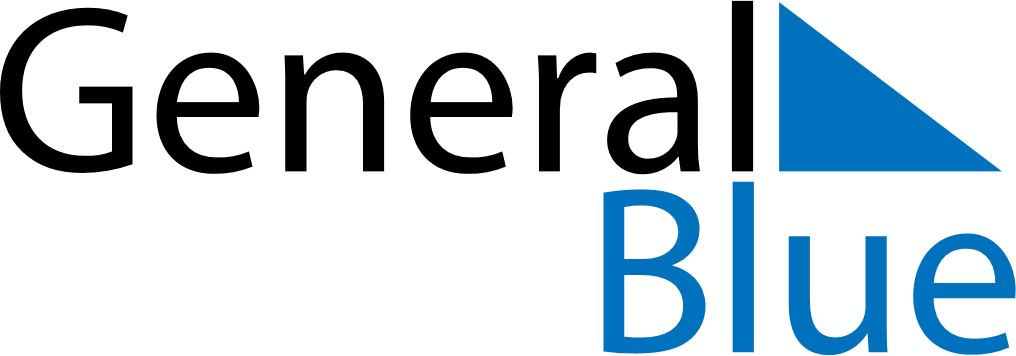 Weekly CalendarApril 10, 2023 - April 16, 2023Weekly CalendarApril 10, 2023 - April 16, 2023Weekly CalendarApril 10, 2023 - April 16, 2023Weekly CalendarApril 10, 2023 - April 16, 2023Weekly CalendarApril 10, 2023 - April 16, 2023Weekly CalendarApril 10, 2023 - April 16, 2023MONDAYApr 10TUESDAYApr 11TUESDAYApr 11WEDNESDAYApr 12THURSDAYApr 13FRIDAYApr 14SATURDAYApr 15SUNDAYApr 16